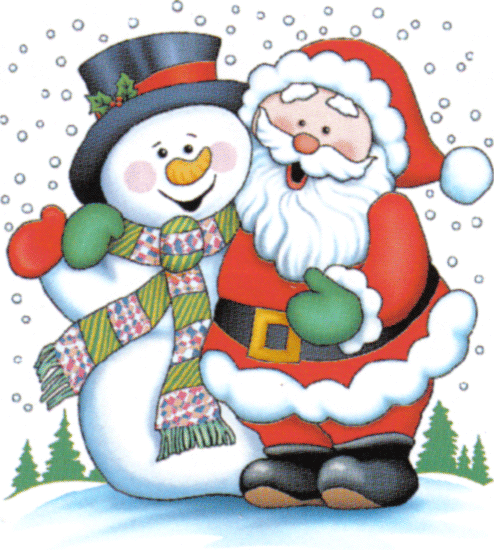 Julematmesse 2018Vi ønsker velkommen til årets julematmesse i Oddenskogen barnehage.Vi selger hjemmelaget kortreist mat, julekaker, julepynt, flotte pepperkakehjerter, fuglemat, kafe, auksjon, lotteri og diverse uteaktiviteter som bla. popkornpopping på bål og pinnebrødsteking i grillhytta.Velkommen til oss i Oddenskogen barnehage, Sonja Henies vei 14 på Høvik Lørdag 24. november kl. 12.00-15.00.www.oddenskogen.barnehage.no